Інструкція для заявників Гранти мобільності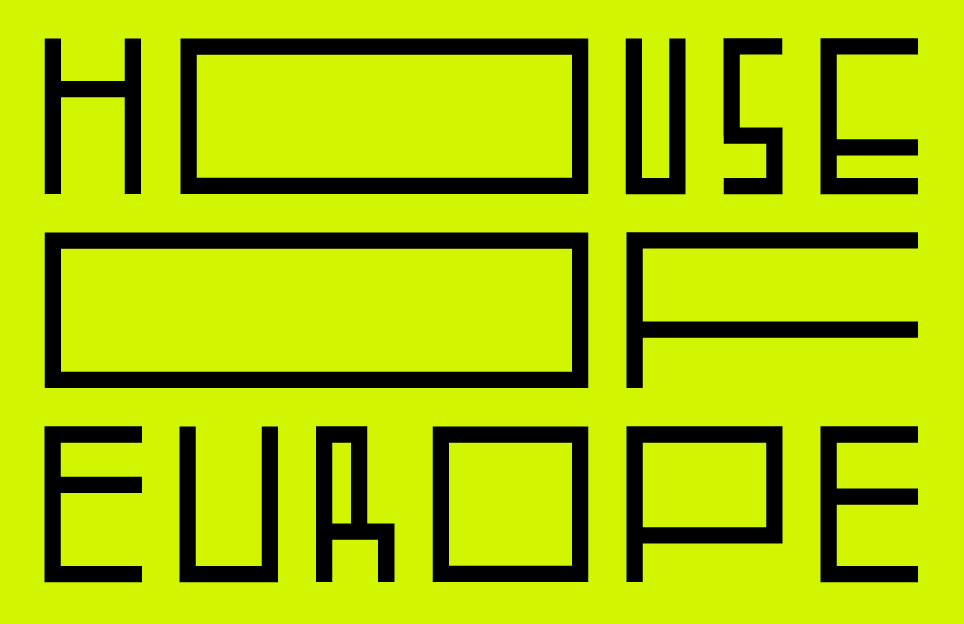 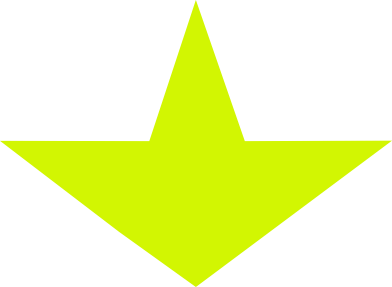 Про House of Europe House of Europe — це нова програма, що фінансується Європейським Союзом та сприяє професійному і творчому обміну між Україною та ЄС в секторах культури та креативних індустрій, освіти, охорони здоров'я, медіа, соціального підприємництва та молоді. Головне завдання House of Europe — сприяти міжнародній мобільності, обміну досвідом та співпраці в країнах ЄС для професіоналів з України. Зокрема, програма дає змогу відвідати події для професійного розвитку, обміну досвідом та розробити проекти міжнародної співпраці із партнерами. Про гранти мобільностіКонкурси грантів мобільності будуть проводитися в шести секторах:Культура та креативні індустріїОсвітаОхорона здоров’яМедіаСоціальне підприємництвоРобота з молоддюХто може подати заявку?Заявку на грант мобільності можуть подавати спеціалісти секторів культури та креативних індустрій або освіти. Заявник повинен бути резидентом України, якому виповнилося                  18 років.Цільові групи в секторі культури та креативних індустрій включають, але не обмежуються наступними категоріями:Менеджери, куратори, культурні оператори, експерти/дослідники, креативні підприємці у дисциплінах: музика, література, театр, танець, кіно, дизайн, мода, музеї, арт-ринок, культурна спадщина, архіви, реставрація та консервація Митці (музика, література, перформативне мистецтво, графічне та образотворче мистецтво, скульптура, медіа-мистецтво, концептуальне мистецтво)Архітектори, ландшафтні архітектори, планувальники містСпівробітники місцевих відділів культури.Цільові групи в секторі освіти включають, але не обмежуються наступними категоріями:Менеджмент та викладацький штат навчальних закладів на всіх рівнях освіти (дошкільна, середня, професійно-технічна, вища, післядипломна)Професіонали, що працюють у сфері неформальної освітиСпівробітники місцевих управлінь та відділів освіти.Розглядатимуться лише індивідуальні заявки; групові заявки братись до уваги не будуть. Заявки приймаються лише на міжнародні мобільності; заявки на мобільності в Україні не приймаються.Індивідуальні заявники особисто готують пропозицію мобільності, зокрема:Вони повинні налагодити контакти та домовитися з приймаючою стороною в країні ЄСВони також самі розробляють і планують програму подорожі та заходів у рамках мобільності.Які типи мобільностей можуть бути підтримані (тип, мета)?Гранти мобільності фінансують поїздки спеціалістів з України із сектору культури та креативних індустрій та сектору освіти до країн Європейського Союзу, щоб:   Презентувати та обговорити свої напрацюванняПроводити дослідженняПройти стажуванняВзяти участь у конференціях, заходах нетворкінгу чи інших професійних заходах секторуЗустрітися з партнерами в ЄС.Мобільність має бути напряму пов’язана з професійним сектором заявника.Які країни я можу відвідати?Ви можете відвідати країни ЄС:Австрія, Бельгія, Болгарія, Велика Британія, Греція, Данія, Естонія, Ірландія, Іспанія, Італія, Кіпр, Латвія, Литва, Люксембург, Мальта, Нідерланди, Німеччина, Польща, Португалія, Румунія, Словаччина, Словенія, Угорщина, Фінляндія, Франція, Хорватія, Чехія, Швеція. В контексі Брекзиту, House of Europe не може гарантувати можливість здійснення мобільностей у Великій Британії.Коли я можу здійснити подорож?Мобільність повинна бути здійснена в період між 15 грудня 2019 р. та 15 березня 2020 р. і бути тривалістю від 5 до 28 днів. В окремих випадках, але лише за умови переконливого обґрунтування, такі типи мобільностей можуть бути теж профінансовані:Мобільність, що включає поїздки до кількох країн ЄСМобільність, що складається з більше, ніж однієї поїздкиМобільність тривалістю більше 28 днів Що варто знатиЗаявник може подати лише одну заявку в рамках одного конкурсу грантів мобільностіЗаявники, чию грантову заявку було відхилено, мають право брати участь в наступних конкурсах грантів мобільностіВи не можете отримати грант мобільності від House of Europe двічі. Проте, ви можете подати заявку на інші проекти та гранти House of Europe.Заявник повинен мати біометричний паспорт абоздатність отримати біометричний паспорт до початку подорожіабо/та здатність отримати візу до країни ЄС, якщо це потрібно (оформлення всіх документів для поїздки, в тому числі віз та паспорту, є відповідальністю заявника)Заявник повинен мати право в’їзду в ЄСЯкими є суми грантів?Максимальні суми грантів: 2 000 євро (для поїздок тривалістю                5-14 днів), 4 000 євро (для поїздок тривалістю 15-28 днів).Особи з інвалідністю можуть отримати додаткове фінансування для витрат, які пов’язані з особливими потребами. В цьому випадку максимальна сума гранту може бути перевищена. Перелік додаткових витрат та їх обґрунтування повинні бути вказані у розрахунку бюджету мобільності. Які витрати можуть бути профінансовані грантом мобільності?Міжнародні подорожі (квитки на авіапереліт/поїзд/автобус)Транспортні витрати в країні перебуванняПроживання (вартість проживання не може перевищувати встановлених тарифів на готелі)Витрати на харчування (витрати на харчування не можуть перевищувати встановлених тарифів на харчування)Реєстраційні внески (для участі в конференціях, форумах і т.п.)Оплата за візові збори (за потреби)Поліс медичного страхування (за потреби)Інші витрати напряму пов’язані із запропонованою мобільністю.Які витрати не можуть бути профінансовані грантом мобільності?Витрати, що не були зазначені в бюджеті мобільностіВитрати, які не пов’язані напряму із мобільністюВитрати, які вже фінансуються через інші гранти чи програмиВитрати на мобільності, які вже відбулися.Як подати заявку на гранти мобільності?Заявка на гранти мобільності разом з необхідним пакетом супровідної документації подається в електронній формі через онлайн-платформу: https://www.houseofeurope.grantplatform.com/Заявка повинна бути надіслана (кнопка ‘Submit entry’) до 15:00 за київським часом, 14 листопада 2019 р.У електронній заявці заявнику необхідно буде надати наступну інформацію та документи:Технічні особливості заповнення електронної заявки на онлайн-платформіДля заповнення електронної заявки на онлайн-платформі необхідна реєстрація заявника Для реєстрації необхідна електронна адреса заявникаЗареєстрована електронна адреса буде офіційним каналом комунікації з заявником, тому просимо заявників реєструватися в онлайн-платформі через електронну адресу, яка регулярно перевіряється заявникомЕлектронна заявка складається із наступних вкладок: ‘Details’, ‘Questions’, ‘Criteria’, ‘Attachments’, ‘Declaration’. Вкладки складаються з обов’язкових та факультативних питаньФакультативні питання позначені терміном ‘optional’Без заповнення обов’язкових полей неможливо перейти до наступної вкладки та зберегти електронну заявкуДля відправки електронної заявки необхідно натиснути кнопку ‘Submit entry’Після натискання кнопки ‘Submit entry’ заявка приймається на перевірку, і до заявки не можна буде вносити зміни або долучити додаткиЯкщо після натискання кнопки ‘Submit entry’ Ви не отримали автоматичного підтвердження, Ваша заявка не була надіслана. В цьому разі, перевірте знову і/або напишіть до нас на електронну адресу: yuriy.kirushok@houseofeurope.org.uaПросимо подати заявку завчасно через можливе  додаткове навантаження на онлайн-платформу в останні дні подачі заявок.Як і коли будуть виплачені гранти?Якщо Ваша заявка успішна, ми запросимо Вас для підписання грантового договору з House of Europe. У грантовому договорі буде обумовлено обов’язки та права одержувача гранту та House of Europe, а також детальні умови гранту, в тому числі порядок виплати та перерахування коштів, а також вимоги щодо звітності.Зверніть увагу, що платежі здійснюватимуться шляхом банківського переказу у гривні.Після підписання договору 75% суми гранту буде надано для здійснення мобільності. Решта 25% суми гранту буде надано лише після того, як одержувач гранту надасть задовільний звіт про мобільність (в т.ч. описовий звіт та фінансовий звіт із усіма необхідними фінансовими документами). Якщо одержувач гранту не надасть необхідну звітність в обумовлені грантовим договором терміни, одержувач гранту повинен повернути кошти гранту House of Europe.  Оцінка заявокВаша заявка пройде два етапи оцінки. Спочатку заявка буде оцінена на відповідність технічним критеріям. Якщо заявка відповідає технічним критеріям, вона буде передана на оцінку незалежними експертами, які оцінюватимуть заявки відповідно до встановлених і відкритих критеріїв відбору. Захист персональних данихПодаючи цю заявку, ви погоджуєтеся на обробку Ваших персональних даних відповідно до Загального регламенту про захист даних (GDPR), а також Закону України про захист персональних даних.Контакти Запитання щодо грантів мобільності просимо надсилати на електронну скриньку: yuriy.kirushok@houseofeurope.org.ua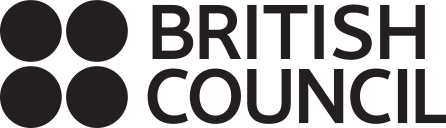 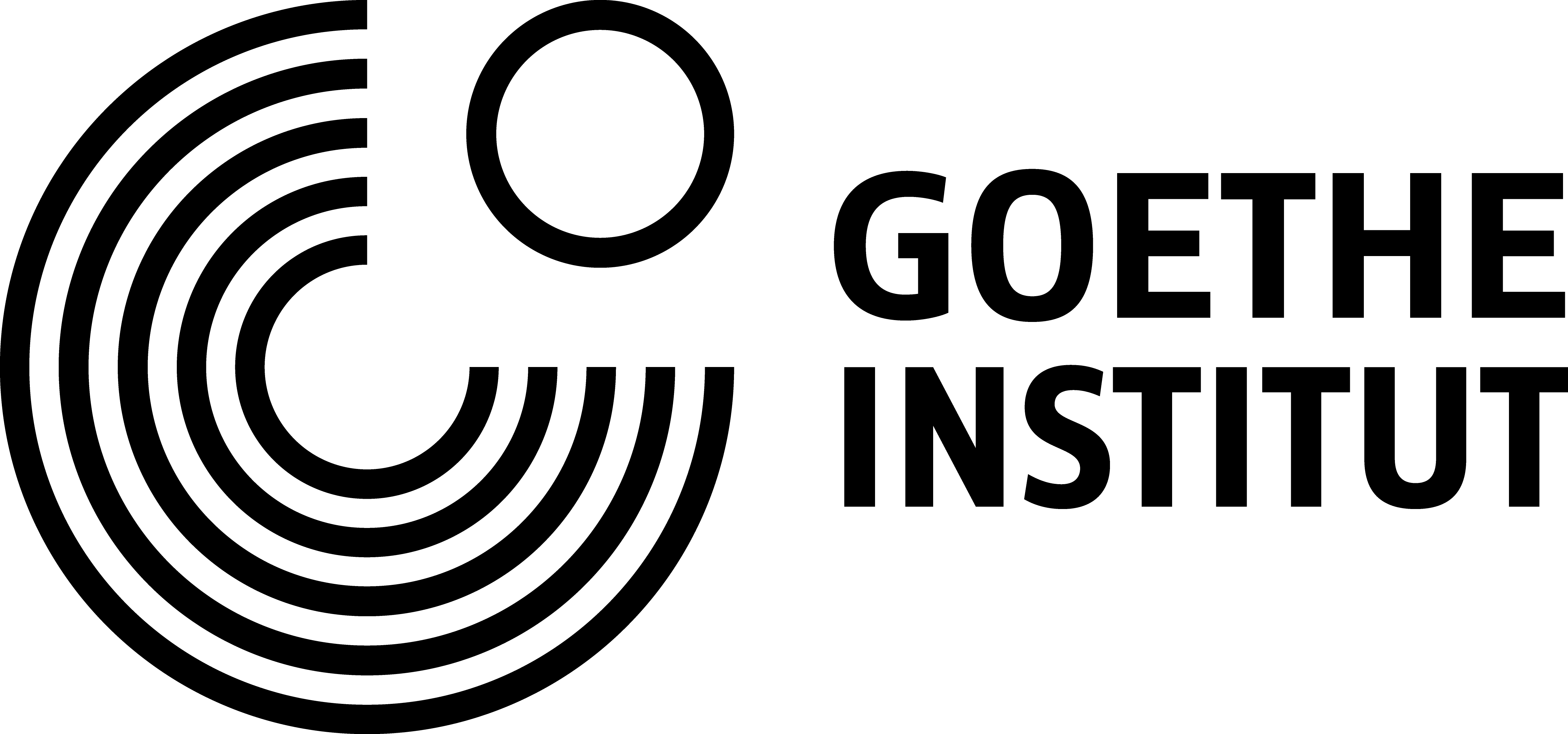 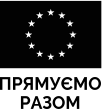 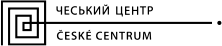 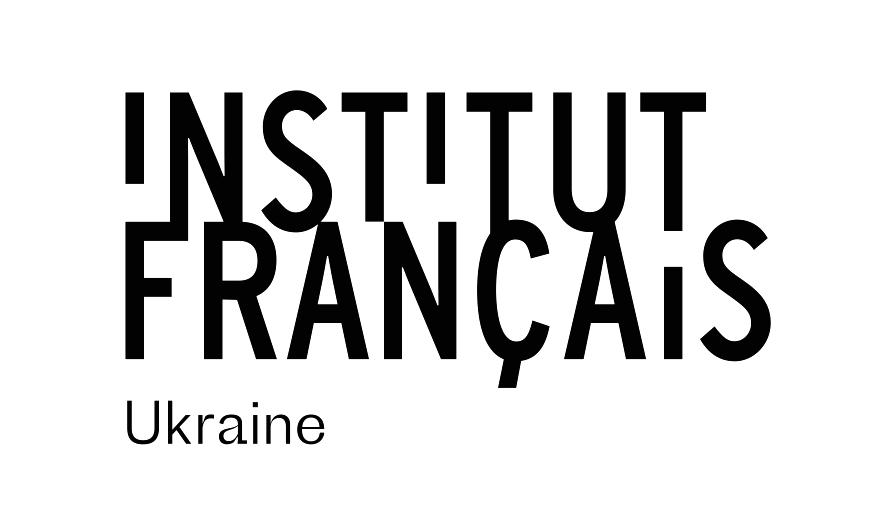 Конкурс заявок (поле ‘Open call’)Будь ласка, правильно оберіть свій професійний сектор:«Культура та креативні індустрії» або «Освіта». Після цього Ви будете переадресовані на відповідну заявкуПерсональні дані (вкладка ‘Details’)Прізвище, ім’я, по батьковіСтатьМісце проживанняПоштова адресаЕлектронна адресаНомер телефонуІнформація про місце роботиДодаткові запитання (вкладка ‘Questions’)Додаткова інформація щодо статусу, місця проживання, місця роботи, і т.п.Детальна інформація про мобільність (вкладка ‘Criteria’)Тип мобільності:конференція, форум стажування захід нетворкінгу зустріч із партнерами проведення дослідження іншеТривалість мобільності Дати початку та закінчення подорожіКраїна Європейського Союзу, куди Ви їдете в рамках мобільності Інформація про приймаючу сторонуОпис мобільностіМотивація заявникаПрофесійна актуальність мобільностіДовгострокові результати мобільностіВолодіння мовами та план спілкування із приймаючою стороною/партнерами в країні ЄСДодатки: документи, які заявник повинен завантажити через онлайн-платформу (вкладка ‘Attachments’)Підтвердження готовності організації-партнера в країні ЄС прийняти заявника Заявник повинен завантажити лист, електронний лист чи інший офіційний документ, який переконливо засвідчує готовність організації партнера прийняти заявника для здійснення заходів у рамках мобільностіОчікуваний бюджет мобільностіРозрахунок бюджету необхідно зробити, використовуючи бюджетну форму. Вкажіть всі витрати, які має покрити грант мобільності House of Europe.Вартість харчування не може перевищувати встановлені тарифи на харчування. Вартість готелів не може перевищувати встановлені тарифи на готелі. Будь ласка, застосовуйте документ із тарифами, який опублікований на нашій вебсторінціОдержувачі грантів несуть відповідальність за сплату необхідних податків, пов’язаних з отриманням гранту. Врахуйте податки при розрахунку бюджету і включіть їх у бюджетну форму. Зміни кожного рядка бюджету більше ніж 20% у порівнянні з початковим бюджетом повинні бути узгоджені з House of Europe. Інакше, вони не будуть відшкодовані.CV (докладне резюме)Ми заохочуємо Вас скласти CV у форматі Europass. Такий чіткий та інформативний стандарт резюме дає змогу подати інформацію якомога стрункіше та вичерпніше. Завдяки цьому експерти зможуть об'єктивніше оцінити його: https://europass.cedefop.europa.eu/documents/curriculum-vitaeРеєстраційні документи юридичної особи, яка може отримати грант мобільностіНадайте реєстраційні документи фізичної особи-підприємця або організації, яка відправляє учасника мобільності Головні критерії відборуГоловні критерії відборуМотиваціяЩо є Вашою особистою та професійною мотивацією взяти участь у мобільності?Яка кінцева мета та очікувані результати запланованої поїздки?Який довгостроковий вплив матиме на Вас дана мобільність?Професійна актуальністьЯк запропонована мобільність по'вязана з Вашою професійною діяльністю?Наскільки актуальною для Вашого професійного розвитку є дана мобільність?План заходів в рамках мобільностіЧи чітко сформульованою та реалістичною є запропонована програма поїздки мобільності?Наскільки заходи в рамках мобільності є добре спланованими та організованими?Чи є запропонований бюджет точним, правдоподібним та реалістичним?Які мови Ви знаєте? Чи зможете Ви ефективно спілкуватися із приймаючою стороною/партенерами? Чи є чіткий план того, як буде долатися потенційний мовний бар'єр?Очікувані довгострокові результати Чи плануєте Ви ділитися отриманим досвідом у рамках свого професійного сектору в Україні? Чи маєте Ви план заходів після мобільності?Відповідність запропонованої мобільності завданням та цінностям програми House of Europe Чи відповідає запропонована мобільність загальним завданням та цінностям програми House of Europe?Додаткові критерії відборуДодаткові критерії відборуГеографія та статусЧи проживає заявник у Донецькій чи Луганській областях?Чи є заявник внутрішньопереміщеною особою?Чи проживає заявник у сільській місцевості, малому місті чи регіоні із недостатньо розвиненою інфраструктурою?Попередня участь у схожих грантових програмахЧи брали Ви участь у міжнародних професійних поїздках раніше?Чи отримували Ви фінансування від програми House of Europe, Goethe-Institut, British Council, Institut Français чи České Centrum? Перевага буде  надаватися заявникам, які раніше не брали участь в схожих мобільностях)